POWIATOWY RYNEK PRACY W 2019 ROKUCHOSZCZNO, STYCZEŃ 2020 R.BEZROBOTNI 	2019 ROK		 			2018 ROK2167 OSOBY 					2253 OSOBYWYSOKOŚĆ STOPY BEZROBOCIA2019 ROK 		 			2018 ROK16,0%						16,4% ŚRODKI FINANSOWE2019 ROK			 		2018 ROK6.432,0 TYS. ZŁ				8.630,5 TYS. ZŁPOWIAT  CHOSZCZNO31.12.2019 r.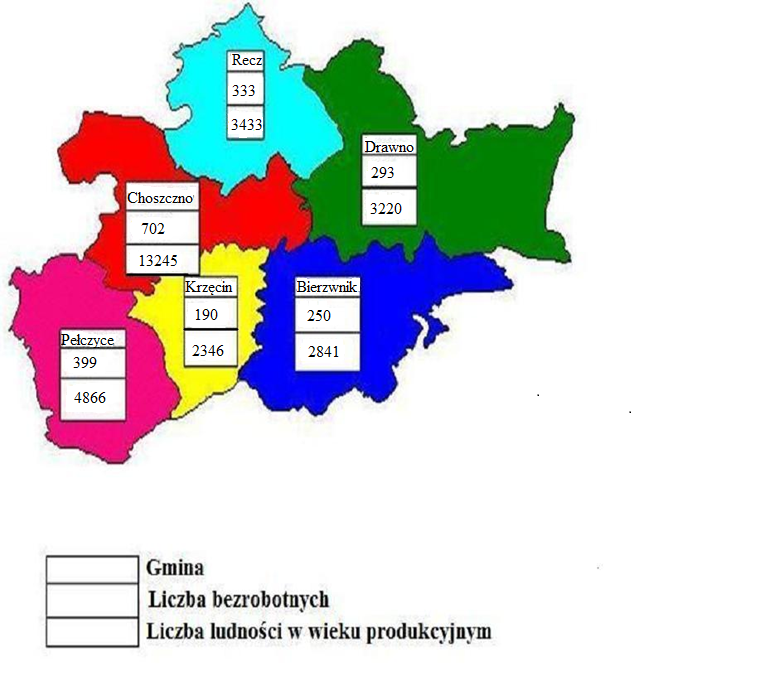 I. RYNEK PRACY W 2019 ROKU 1. Sytuacja na rynku pracy w kraju Ministerstwo Rodziny, Pracy i Polityki Społecznej  podsumowało zmiany na rynku pracy, które nastąpiły w 2019 roku. Wg MRPiPS najistotniejsze                    z nich to:- znaczący spadek stopy bezrobocia, wg danych GUS w październiku 2019 r. stopa bezrobocia rejestrowanego wynosiła w kraju 5%, taki sam poziom bezrobocia zanotowano ostatni raz 30 lat temu, we wrześniu 1990 r.,- wg danych Eurostatu w październiku 2019 r. stopa bezrobocia wynosiła 3,2%, co plasowało nasz kraj wśród trzech państw unijnych o najniższym bezrobociu, przed Polską znalazły się Czechy (2,2%) i Niemcy (3,1%),- prężnie rozwijająca się sytuacja gospodarcza oraz skuteczna aktywizacja osób bezrobotnych wpłynęły na zmniejszenie liczby bezrobotnych, utrzymującą się od czerwca 2019 r. co miesiąc poniżej 900 tys. osób (lekki wzrost bezrobocia zaobserwowano, jak co roku, na zakończenie prac sezonowych: listopad 2019 r. 850,7 tys. bezrobotnych, grudzień 2019 r. 867,2 tys. osób bezrobotnych),- poprawa sytuacji osób najmniej zarabiających, wzrost płacy minimalnej z 2250 zł brutto na 2600 zł brutto od stycznia 2020 r., wzrost stawki godzinowej z 14,70 zł (wprowadzona od 2017 r.) na 17 zł, obowiązującej od stycznia 2020 r.,- wzrost zgłaszanego przez pracodawców zapotrzebowania na pracowników,- możliwość skorzystania przez osoby gotowe do podjęcia zatrudnienia                       z instrumentów rynku pracy, które pozwoliły udoskonalić umiejętności zawodowe lub uzyskać nowe kwalifikacje (staże, szkolenia), założyć własną firmę (jednorazowe dotacje na podjęcie działalności gospodarczej),- dofinansowanie części wynagrodzenia osoby bezrobotnej zatrudnionej przez pracodawcę w ramach prac interwencyjnych lub robót publicznych, refundowanie pracodawcy kosztów wyposażenia i doposażenia stanowiska pracy dla osoby bezrobotnej,- finansowanie działań w ramach Krajowego Funduszu Szkoleniowego w celu wsparcia pracodawców i ich pracowników w zakresie kształcenia ustawicznego     i podnoszenia kompetencji nieadekwatnych do wymagań dynamicznie zmieniającej się gospodarki.Źródło: https://kadry.infor.pl/wiadomosci/3577850,Rynek-pracy-w-2019-r-podsumowanie.htmlMimo dobrej sytuacji gospodarczej w kraju i dużego zapotrzebowania na pracę w 2019 r., w rejestrach powiatowych urzędów pracy     w grudniu 2019 r. pozostawało 867,2 tys. osób bezrobotnych.   Oznacza, że albo ich kwalifikacje nie odpowiadają zapotrzebowaniu rynku pracy, albo też w miejscu ich zamieszkania nie ma zakładów pracy, w których mogliby podjąć zatrudnienie, a przeprowadzka do innego miejsca, z różnych względów, nie jest brana pod uwagę. Niska mobilność i luka kompetencyjna są więc głównymi przyczynami, dla których istnieje duże zróżnicowanie w poziomie bezrobocia                                     w poszczególnych częściach kraju. Koronawirus a rynek pracy w 2020 rokuPandemia koronawirusa spowodowała gwałtowne zmiany na rynku pracy:- w Polsce wiele firm ograniczyło wielkość zatrudnienia i wstrzymało procesy rekrutacyjne, - w maju 2020 r. liczba ofert pracy spadła aż o 41,6% w porównaniu do analogicznego okresu w 2019 r.,- w Polsce najbardziej ucierpiała branża turystyczna, kulturowa, gastronomiczna i część handlowej; w tych sektorach pracownicy byli zatrudnieni na umowy cywilnoprawne, którzy najszybciej stracili pracę,- wg raportu „Praca w dobie koronawirusa. Nowa normalność zawodowa” aż 77% badanych jest gotowych na zmianę miejsca zatrudnienia; pracę z powodzeniem znajda osoby w takich sektorach, jak: handel i sprzedaż, obsługa klienta, nowe technologie IT, finanse,- większość ofert pracy straciła na atrakcyjności  - pracodawcy ograniczają koszty pracownicze,- mniejsza atrakcyjność ofert pracy na rynku pracy w czasach COVID-19 nie oznacza zmniejszenia oczekiwań  pracodawców wobec nowych pracowników, - ograniczenie liczby pracowników wg prognoz nastąpi we wszystkich sektorach gospodarki: restauracje/hotele (-29%), produkcja przemysłowa (-6%), handel         (-5%), inne obszary produkcji (-5%), budownictwo (-5%), finanse (-1%), inne usługi (-1%).Źródło:https://startup.pfr.pl/pl/aktualnosci/koronawirus-i-rynek-pracy-jak-covid-19-wplynal-na-zatrudnienia/2. Bezrobocie w powiecie Na koniec grudnia 2019 roku liczba zarejestrowanych bezrobotnych wynosiła 2167 osób. Była niższa o 86 osób od liczby bezrobotnych na koniec 2018 roku. Był to kolejny rok, w którym Urząd odnotował mniejszą liczbę zarejestrowanych osób bezrobotnych.  W 2019 roku odsetek kobiet w populacji bezrobotnych w powiecie choszczeńskim wynosił 60,4% (61,3% w grudniu 2018 roku, 60,4% w grudniu 2017 roku). Liczba osób bezrobotnych z prawem do zasiłku wynosiła 15,5% (14,2% w 2018 roku, 14,7% w 2017 roku).  Systematycznie spada poziom osób długotrwale bezrobotnych, który wynosił 55,5% (57,7% w 2018 roku, 59,8% w 2017 roku).Wzrósł odsetek bezrobotnych bez kwalifikacji zawodowych, który wynosił 37,5% (32,9% w 2018 roku, 32,9% w 2017 roku).W kategorii osób bez doświadczenia zawodowego odsetek bezrobotnych wynosił  26,5% (27,2% w 2018 roku, 27,0% w 2017 roku).Liczba osób powyżej 50 roku życia wynosiła 596 osób (27,5%) i była o 1,4 punktu procentowego wyższa niż w 2018 roku. W dalszym ciągu utrzymuje się tendencja spadkowa liczby osób bezrobotnych do 25 roku życia, która wynosiła 294 osoby (302 osoby w 2018 roku, 345 osób w 2017 roku). Podobna sytuacja dotyczy bezrobotnych do 30 roku życia, których liczba wynosiła 589 osób (633 osoby w 2018 roku, 676 osób w 2017 roku). W kategorii osób bezrobotnych z ustalonym stopniem niepełnosprawności procentowy udział w ogóle bezrobotnych wynosił w 2019 roku 3,8% (3,2% w 2018 roku, 3,2% w 2017 roku).  Stopa bezrobocia w Powiecie Choszczeńskim utrzymywała się w ciągu 2019 roku na niższym poziomie niż w 2018 roku. Maksymalną wartość stopy bezrobocia odnotowano w styczniu (17,2%). W kolejnych miesiącach 2019 roku stopa bezrobocia systematycznie zmniejszała się, osiągając na koniec lipca 14,6%. W grudniu stopa bezrobocia była niższa o 0,4 punktu procentowego od zanotowanej w 2018 roku i wynosiła 16,0% (wykres 2 str. 11). 3. Dane statystyczne o bezrobociu w powiecieStruktura osób bezrobotnych w powiecie choszczeńskimwg stanu na 31.12.2019 r., 31.12.2018 r., 31.12.2017 r.Tabela 1W 2019 roku, w porównaniu do 2018 roku,  zanotowany został spadek liczby osób bezrobotnych w 4 gminach powiatu choszczeńskiego, a niewielki wzrost nastąpił w gminie Bierzwnik oraz w gminie Recz.      Struktura osób bezrobotnych w gminie Bierzwnikwg stanu na 31.12.2019 r., 31.12.2018 r., 31.12.2017 r.Tabela 2Struktura osób bezrobotnych w gminie Choszczno  wg stanu na 31.12.2019 r., 31.12.2018 r., 31.12.2017 r.Tabela 3Struktura osób bezrobotnych w gminie Drawno   wg stanu na 31.12.2019 r., 31.12.2018 r., 31.12.2017 r.Tabela 4Struktura osób bezrobotnych w gminie Krzęcin  wg stanu na 31.12.2019 r., 31.12.2018 r., 31.12.2017 r.Tabela 5Struktura osób bezrobotnych w gminie Pełczyce   wg stanu na 31.12.2019 r., 31.12.2018 r., 31.12.2017 r.Tabela 6Struktura osób bezrobotnych w gminie Recz  wg stanu na 31.12.2019 r., 31.12.2018 r., 31.12.2017 r.Tabela 7Wykres 1Wykres 2Struktura wieku osób bezrobotnych zarejestrowanych w PUP  w ChoszcznieTabela 8Struktura wieku osób bezrobotnych wg stanu na 31.12.2019 r.Wykres 3Wykształcenie osób bezrobotnych zarejestrowanych w PUP w ChoszcznieTabela 9 W ostatnim roku nieznacznym zmianom uległa struktura osób bezrobotnych ze względu na wykształcenie. Wśród ogółu bezrobotnych najwięcej osób posiada  wykształcenie gimnazjalne i poniżej oraz zasadnicze zawodowe.    Wykształcenie osób bezrobotnych wg stanu na 31.12.2019 r.Wykres 4Dane o bezrobociu w gminach powiatu choszczeńskiego wg stanu na 31.12.2019 r.Tabela 10Stopa bezrobocia na 31.12.2019 r. dla Powiatu Choszczeńskiego wynosiła 16,0 %Stopa bezrobocia na 31.12.2019 r. dla Woj. Zachodniopomorskiego wynosiła  6,7%Stopa bezrobocia na 31.12.2019 r. dla Polski wynosiła 5,2%. Wykres 5a Stopa bezrobocia – Procentowy udział liczby bezrobotnych w liczbie ludności aktywnej zawodowo tzn. pracującej i bezrobotnej. Liczba pracujących nie uwzględnia osób odbywających czynną służbę wojskową oraz pracowników jednostek budżetowych prowadzących działalność w zakresie obrony narodowej i bezpieczeństwa publicznego. (źródło: GUS)b Wskaźnik natężenia (bezrobocia) (dotyczy: Bezrobotni wg gmin) – Jest to procentowy udział liczby bezrobotnych w liczbie ludności w wieku produkcyjnym.4. Środki pozyskane w 2019 roku na aktywne formy przeciwdziałania bezrobociu oraz ich wykorzystanieNa aktywne formy przeciwdziałania bezrobociu w 2019 roku Powiatowy Urząd Pracy w Choszcznie posiadał  kwotę 6.251,7 tys. zł, pochodzącą z podziału środków Funduszu Pracy. Tabela 11Na koniec 2019 roku Powiatowy Urząd Pracy w Choszcznie posiadał kwotę 6 432,0 tys. zł. Źródła pochodzenia środków do limit, EFS oraz programy z rezerwy Ministra, adresowane do bezrobotnych zamieszkałych w regionach wysokiego bezrobocia oraz zamieszkujących na wsi. W 2019 roku w ramach Krajowego Funduszu Szkoleniowego do dyspozycji Urząd otrzymał  kwotę 180,3 tys. zł.  Źródła środków na aktywne formy przeciwdziałania bezrobociu w 2019 r. Wykres 65. Aktywne formy wsparcia osób bezrobotnych w 2019 r. – /ogółem w powiecie/ Tabela 12Aktywne formy wsparcia osób bezrobotnych  wykorzystywane przez PUP w Choszcznie w 2019 r./w poszczególnych gminach powiatu choszczeńskiego/ Tabela 13Liczba osób bezrobotnych z poszczególnych gmin powiatu choszczeńskiego objętych aktywnymi formami wsparcia w 2019 rokuWykres 76. Projekty realizowane przez Powiatowy Urząd Pracy w 2019 roku Projekty współfinansowane ze środków Unii EuropejskiejProgram Operacyjny Wiedza Edukacja Rozwój „Aktywizacja osób młodych pozostających bez pracy w powiecie choszczeńskim (IV)”okres realizacji projektu: 01.01.2019 r. – 31.12.2019 r.Liczba osób objętych wsparciem: 165 osób, w tym:IPD, poradnictwo zawodowe, pośrednictwo pracy 165 osób,staż 118 osób, jednorazowe środki na rozpoczęcie działalności gospodarczej 20 osób,refundacja wyposażenia lub doposażenia stanowiska pracy 9 osób,szkolenie zawodowe 18 osób.Regionalny Program Operacyjny  okres realizacji projektu: 01.01.2019 r. – 31.12.2019 r. Liczba osób objętych wsparciem: 180 osób, w tym: IPD, poradnictwo zawodowe, pośrednictwo pracy 180 osób, staż 123 osoby, jednorazowe środki na rozpoczęcie działalności gospodarczej 27 osób, Projekty ze środków ministerialnych realizowane przez PUP w 2019 r.Rezerwa Funduszu Pracy Program aktywizacji zawodowej bezrobotnych zamieszkujących na wsi.okres realizacji projektu: 01.06.2019 r. – 31.12.2019 r.Liczba osób objętych wsparciem: 31 osób, w tym:staż 29 osób,jednorazowe środki na rozpoczęcie działalności gospodarczej 1 osoba, Rezerwa Funduszu Pracy Program aktywizacji zawodowej bezrobotnych zamieszkujących  w regionach wysokiego bezrobocia.okres realizacji projektu: 26.08.2019 r. – 31.12.2019 r.Liczba osób objętych wsparciem: 54 osoby, w tym:roboty publiczne 47 osób,jednorazowe środki na rozpoczęcie działalności gospodarczej 7 osób.7. Zadania zrealizowane w Centrum Aktywizacji Zawodowej w 2019 rokuPowiatowy Urząd Pracy w Choszcznie, poza aktywnymi formami przeciwdziałania bezrobociu, realizuje inne zadania, m.in. usługi rynku pracy: pośrednictwo pracy, poradnictwo zawodowe, organizację szkoleń. Poniżej charakteryzujemy ww. usługi.Usługi Rynku Pracy zrealizowane w 2019 roku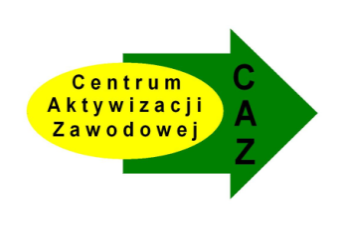 POŚREDNICTWO  PRACYTabela 14PORADNICTWO  ZAWODOWETabela 15ORGANIZACJA  SZKOLEŃTabela 16Łącznie usługami rynku pracy objęto  16 216    osób bezrobotnych.Definicje form usług rynku pracy:- Wizyta u doradcy klienta polega na bezpośrednim kontakcie pracownika powiatowego urzędu pracy, któremu powierzona została funkcja doradcy klienta. Do zadań doradcy klienta należy stała opieka nad bezrobotnym lub poszukującym pracy, w szczególności przygotowanie i nadzór nad realizacją indywidualnego planu działania, świadczenie podstawowych usług rynku pracy w formie indywidualnej oraz ułatwianie dostępu do innych form pomocy określonych w ustawie.-  Porada indywidualna  polega na bezpośrednim kontakcie doradcy zawodowego z osobą zgłaszającą potrzebę pomocy w celu rozwiązania jej problemu zawodowego; problem zawodowy może dotyczyć trudności z wyborem lub zmianą  zawodu, wyborem miejsca pracy, planowaniem rozwoju zawodowego, wyborem kierunku kształcenia lub szkolenia, a także braku umiejętności poszukiwania pracy oraz obniżonej motywacji w zakresie aktywności zawodowej. -  Porada grupowa prowadzona jest w formie zajęć warsztatowych, polega na bezpośrednim kontakcie doradcy zawodowego z osobami, które potrzebują pomocy w celu rozwiązania swoich problemów zawodowych lub nabycia umiejętności w zakresie poszukiwania pracy. -  Informacja indywidualna polega na bezpośrednim kontakcie doradcy zawodowego z osobą zgłaszającą potrzebę uzyskania informacji zawodowej, m.in. w zakresie zawodów, możliwości kształcenia lub przekwalifikowania zawodowego, form wsparcia dla bezrobotnych, projektach realizowanych przez urząd lub instytucje zewnętrzne. - Informacja grupowa polega na bezpośrednim kontakcie doradcy zawodowego                              z zainteresowanymi osobami w ramach spotkania informacyjnego, które ma na celu przedstawienie informacji zawodowych. 8. POŚREDNICTWO  PRACYW 2019  roku PUP w Choszcznie  odnotował wzrost liczby ofert pracy          w porównaniu do roku 2018. Tut. Urząd dysponował 1915  wolnymi miejscami pracy, tj. o 98 więcej, niż w roku 2018 (1817 wolnych miejsc pracy).            Oferty pracy wg oferowanych stanowisk, w tym także po zakończonej formie stażu,  w największej liczbie były przeznaczone dla: pakowaczy ręcznych, robotników gospodarczych, zalewaczy form kokilowych, pracowników magazynu, pozostałych pracowników obsługi biurowej, pracowników administracyjnych, pracowników biurowych, sprzedawców, robotników placowych, operatorów maszyn do obróbki drewna, zaopatrzeniowców, pracowników do odskorupiania/obierania krewetek, pomocniczych robotników budowlanych, sprzątaczek,  kierowców, robotników budowalnych, monterów wyrobów z drewna, gońców, pozostałych formierzy odlewników i pokrewnych,  konserwatorów, pomocy kuchennych, magazynierów, ogrodników terenów zieleni, kucharzy, pozostałych recepcjonistów, pomocniczych robotników leśnych, opiekunów osoby starszej, kosmetologów, pracowników serwisu, doradców klienta, asystentów ds. księgowości.         Ponadto w ciągu  roku PUP w Choszcznie dysponował  propozycjami  pracy dla opiekunek/opiekunów osób starszych z podstawową znajomością języka niemieckiego lub angielskiego.  Firmy i agencje zatrudnienia, takie jak: ATERIMA MED, PROMEDICA 24, MEDIPE, Centrum 24 OPIEKA PLUS LTD Sp. Komandytowa  oferowały bezrobotnym pracę na terenie Niemiec lub innych krajów UE.  Tut. Urząd współpracował  z agencjami posiadającymi zezwolenia upoważniające do pośrednictwa pracy w kraju i za granicą, zgłoszonymi do Krajowego Rejestru Agencji Zatrudnienia. W ciągu całego roku PUP w Choszcznie posiadał oferty pracy dla osób chętnych do służby przygotowawczej oraz dla żołnierzy rezerwy, które zgłosiła Wojskowa Komenda Uzupełnień w Stargardzie. Tut. Urząd systematycznie współpracował  z WKU w zakresie promocji poszczególnych  form służby wojskowej, m.in. Wojsk Obrony Terytorialnej, skierowanej do osób  z różnym poziomem wykształcenia, posiadających przydatne dla Sił Zbrojnych kwalifikacje.W 2019 roku tut. Urząd systematycznie przekazywał osobom bezrobotnym, spełniającym określone kryteria, informacje w zakresie procedury doboru kandydatów do służby w Policji oraz terminach, liczbach przyjęć kandydatów na terenie województwa zachodniopomorskiego i w tym zakresie współpracował         z Komendą Wojewódzką Policji w Szczecinie. Ponadto tut. Urząd współpracował z Okręgowym Inspektoratem Służby Więziennej  w Szczecinie  w zakresie doboru do służby więziennej na różne stanowiska pracy oraz  Komendą Powiatową Państwowej Straży Pożarnej  w Choszcznie. W ubiegłym roku zanotowano spadek zainteresowania pracodawców organizacją giełd pracy w siedzibie tut. Urzędu. Mimo większej liczby zgłoszonych wolnych miejsc pracy,  pracodawcy preferowali indywidualny dobór kandydatów do pracy w siedzibach swoich firm. W dniu 23 lipca 2019 r.  roku zorganizowano giełdę pracy dla: FIEGE E-COM LOGISTICS SPÓŁKA                             Z OGRANICZONĄ ODPOWIEDZIALNOŚCIĄ adresowaną do osób bezrobotnych     zainteresowanych podjęciem pracy w ww. firmie (Gardno  - powiat gryfiński) na stanowisku  pracownik magazynu. W spotkaniu uczestniczyły przedstawicielki firmy, które zapoznały uczestników z wymaganiami stawianymi kandydatom do pracy oraz omówiły warunki zatrudnienia. Ogółem w giełdzie pracy uczestniczyły 22 osoby, a 8 z nich zadeklarowało chęć podjęcia pracy. Następnie osoby zainteresowane wypełniły kwestionariusz osobowy oraz odbyły krótką rozmowę kwalifikacyjną. W 2019 roku złożono 100  wizyt u pracodawców powiatu choszczeńskiego.  Podczas  wizyt pozyskano  8 wolnych  miejsc pracy. 9. PORADNICTWO ZAWODOWEUrząd Pracy realizuje zadania w ramach usług rynku pracy                                    w zakresie poradnictwa zawodowego, którego przedmiotem jest :porada indywidualnaporada grupowainformacja indywidualnainformacja grupowaW roku 2019  usługą poradnictwa zawodowego objęto ogółem 4018 osób bezrobotnych i poszukujących pracy. Doradcy zawodowi w ramach wizyty u  doradcy klienta  objęli pomocą 3794 osoby, co daje łączną liczbę 7812 bezrobotnych korzystających z porad. Zgodnie   z rozporządzeniem w sprawie szczegółowych warunków realizacji oraz trybu i sposobów prowadzenia usług rynku pracy  doradcy zawodowi pełniący funkcję doradców klienta, udzielali pomocy osobom zarejestrowanym w tut. Urzędzie   w zakresie:trudności z wyborem lub zmianą zawodu, wyboru miejsca pracy, planowania rozwoju zawodowego, wyboru kierunku kształcenia lub szkolenia, braku umiejętności w poszukiwaniu pracy obniżonej motywacji  w zakresie aktywności zawodowej. Indywidualnym poradnictwem zawodowym w omawianym okresie objęto 2276 osób bezrobotnych  (w tym 943 kobiety). Wśród nich pod względem wiekowym dominowali:- bezrobotni do 30 roku życia – 538 osób (35%), w tym do 25 r ż. 293 osoby (19%),Liczną grupę bezrobotnych zgłaszających się do doradcy zawodowego stanowiły  także osoby:- powyżej 50 r. ż. 328 osób (czyli 21,2 %), które z powodu bariery wiekowej i zdrowotnej mają największe problemy z podjęciem zatrudnienia przed uzyskaniem praw emerytalnych.Pod względem czasu pozostawania w rejestrze bezrobotnych korzystających z indywidualnej porady zawodowej dominowali:- bezrobotni do 6 miesięcy, tj. 61,7% , wzrost o 23% w stosunku do 2018 r. - długotrwale bezrobotni, czyli pozostający w rejestrze pup łącznie przez okres ponad 12 miesięcy w okresie ostatnich 2 lat, z wyłączeniem okresu odbywania stażu – 643 osoby (tj. 41,6 %)W zakresie projektu współfinansowanego z Europejskiego Funduszu Społecznego „Aktywizacja osób młodych pozostających bez pracy                              w powiecie choszczeńskim (IV)" w ramach Programu Operacyjnego Wiedza Edukacja Rozwój w omawianym okresie 165 uczestników projektu było objętych poradnictwem zawodowym w zakresie planowanego rozwoju kariery zawodowej, w tym podnoszenia lub uzupełnienia kwalifikacji zawodowych co przyczynić miało się do poprawy sytuacji tych osób na rynku lub uzyskania przez nich zatrudnienia. Natomiast w zakresie projektu „Aktywizacja osób pozostających bez pracy w wieku 30 lat i więcej znajdujących się w szczególnie trudnej sytuacji na rynku pracy w powiecie choszczeńskim - V" w ramach Regionalnego Programu Operacyjnego Województwa Zachodniopomorskiego doradztwem zawodowym objętych zostało 180 osób. W ramach ww. projektu uczestnicy korzystali głównie ze staży, bezzwrotnej dotacji na rozpoczęcie działalności gospodarcze, szkoleń, czy podejmowali zatrudnienie w ramach doposażenia stanowiska pracy. W omawianym okresie  pracownicy urzędu  przygotowali i opracowali  1345 Indywidualnych Planów Działania dostosowanych do ustalonego profilu pomocy klienta. Od 15 czerwca 2019 r. zaszła zmiana w zakresie profilowania. Przestały obowiązywać przepisy rozporządzenia w sprawie profilowania dla bezrobotnego i wycofano ustalanie profilu osobie bezrobotnej.  Indywidualny Plan Działania oznacza plan działań obejmujący podstawowe usługi rynku pracy wspierane instrumentami rynku pracy w celu zatrudnienia bezrobotnego lub poszukującego pracy  i  jest przygotowany przez doradcę klienta nie później niż w terminie 60 dni od rejestracji. IPD zawiera w szczególności:działania możliwe do zastosowania przez urząd w ramach pomocy określonej w ustawie,działania planowane do samodzielnej realizacji przez bezrobotnego lub poszukującego pracy w celu poszukiwania pracy, planowane terminy realizacji poszczególnych działań,formy, planowaną liczbę i terminy kontaktów z doradcą klienta lub innym pracownikiem urzędu pracy termin i warunki zakończenia realizacji IPD.Grupowym poradnictwem zawodowym w 2019 r. objęto  134 osoby bezrobotne, w ramach którego odbyło się 11 porad grupowych.  Tematyka zajęć, zrealizowana w formie warsztatów, dotyczyła uzyskania lub poszerzenia informacji o rynku pracy i mechanizmach poruszania się po nim („Moja pierwsza praca”, „Moje dokumenty aplikacyjne”, „Autoprezentacja”) oraz wzbogacenia wiedzy o sobie, swoich umiejętnościach  i predyspozycjach zawodowych („Poznaję swoje predyspozycje zawodowe z wykorzystaniem Kwestionariusza Zainteresowań Zawodowych” lub „ Narzędzia do badania kompetencji” NBK). Na tego rodzaju zajęciach osoby bezrobotne miały możliwość wykonania Kwestionariusza Zainteresowań Zawodowych  lub  Narzędzia do badania kompetencji i uzyskania w formie opisowej interpretacji testu.  W 2019r.  badaniami testowymi objęto 80 osób. Kolejną realizowaną usługą w 2019 r. były indywidualne i grupowe informacje zawodowe. Łącznie tą formą pomocy zostało objętych 1608 osób bezrobotnych i poszukujących pracy.Z informacji indywidualnej w minionym roku skorzystało 808 osób bezrobotnych, które uzyskały informację na temat form wsparcia w ramach ustalonego profilu pomocy,  wiedzę o wybranych zawodach, szkołach, podjęciu dalszej edukacji, aktualnej sytuacji na rynku pracy oraz projektach zewnętrznych współfinansowanych z EFS, realizowanych przez inne instytucje.W ramach informacji grupowej doradcy zawodowi zorganizowali 49 spotkań, w których uczestniczyło 800 osób. Zajęcia były adresowane przede wszystkim do bezrobotnych i poszukujących pracy, którzy po raz pierwszy lub kolejny zarejestrowali się w urzędzie pracy oraz do osób, które dotychczas z tej usługi nie skorzystały. Celem zajęć było przekazanie informacji nt. podstawowych usług rynku pracy, możliwości uzyskania kwalifikacji zawodowych, założenia działalności gospodarczej i uzyskaniu dotacji oraz sytuacji na lokalnym rynku pracy. 10. ORGANIZACJA SZKOLEŃW 2019 roku szkolenia rozpoczęły i zakończyły 83 osoby bezrobotne (50 w ramach szkoleń grupowych i 33 w ramach szkoleń tzw. indywidualnych – wskazanych przez osoby uprawnione).W ramach Programu Operacyjnego Wiedza Edukacja Rozwój 2014-2020, współfinansowanego z Europejskiego Funduszu Społecznego i budżetu państwa, w projekcie „Aktywizacja osób młodych pozostających bez pracy w powiecie choszczeńskim (IV) zostało przeszkolonych 18 osób bezrobotnych w ramach szkoleń indywidualnych.W ramach Regionalnego Programu Operacyjnego Województwa Zachodniopomorskiego 2014-2020, współfinansowanego z Europejskiego Funduszu Społecznego i budżetu państwa, w projekcie „Aktywizacja osób pozostających bez pracy w wieku powyżej 30 lat i więcej, w szczególności znajdujących się trudnej sytuacji na rynku pracy w powiecie choszczeńskim (V) zostało skierowanych na szkolenia indywidualne 14 osób bezrobotnych.W ramach środków Funduszu Pracy przyznanych algorytmem przeszkolono  51 osób (1 osobę w ramach szkoleń wskazanych przez osoby uprawnione-indywidualnych i 50 w ramach szkoleń grupowych)Tabela1. Liczba absolwentów szkoleń w podziale na poszczególne gminyKoszty poniesione na szkolenia osób bezrobotnych w 2019r.  wyniosły ogółem 116 079,89 zł (w tym w ramach: Funduszu Pracy – 26 006,06 zł, Regionalnego Programu Operacyjnego Województwa Zachodniopomorskiego – 37 535,74 zł, Programu Operacyjnego Wiedza Edukacja Rozwój – 52 538,09 zł).                Koszt szkolenia 1 osoby w 2019 roku wyniósł  1 398,55 zł.Przeciętny koszt osobogodziny wyniósł 25,83 zł.Liczba absolwentów szkoleń, którzy podjęli zatrudnienie w okresie 3 miesięcy    od ich zakończenia wynosi 66 osób, co stanowi 79,52 % liczby ogółem.11. Krajowy Fundusz Szkoleniowy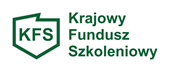 W 2019 r. przyznano Powiatowemu Urzędowi Pracy w Choszcznie kwotę w wysokości 180 300, 00 zł ze środków Krajowego Funduszu Szkoleniowego na kształcenie ustawiczne pracowników i pracodawców. Środki przyznawano zgodnie z następującymi priorytetami Ministra:Wsparcie kształcenia ustawicznego w zidentyfikowanych w danym powiecie lub województwie zawodach deficytowych;Wsparcie kształcenia ustawicznego osób, które nie posiadają świadectwa dojrzałości;Wsparcie kształcenia ustawicznego pracowników pochodzących z grup zagrożonych ubóstwem lub wykluczeniem społecznym, zatrudnionych w podmiotach posiadających status przedsiębiorstwa społecznego, wskazanych na liście przedsiębiorstw społecznych prowadzonej przez MRPiPS, członków lub pracowników spółdzielni socjalnych pochodzących z grup, o których mowa w art. 4 ust. 1 ustawy o spółdzielniach socjalnych lub pracowników Zakładów Aktywności Zawodowej;Wsparcie kształcenia ustawicznego osób, które mogą udokumentować wykonywanie przez co najmniej 15 lat prac w szczególnych warunkach lub o szczególnym charakterze, a którym nie przysługuje prawo do emerytury pomostowej;Wsparcie kształcenia ustawicznego instruktorów praktycznej nauki zawodu, nauczycieli kształcenia zawodowego oraz pozostałych nauczycieli, o ile podjęcie kształcenia ustawicznego umożliwi im pozostanie w zatrudnieniu;Wsparcie kształcenia ustawicznego osób po 45 roku życia.Wydatkowano kwotę w wysokości 136 876,00 zł. Kształcenie podjęło 77 osób,    w tym 10 pracodawców.Średnia kwota na osobę wyniosła 1777,61 zł.Lista pracodawców, którzy skorzystali ze środków Krajowego Funduszu Szkoleniowego w 2019r.:Prywatna Komunikacja Lokalna "Jacek" mgr Teresa Majchrzak, Jacek MajchrzakZakład Fryzjerski Damsko-Męski Adrianna GładyszOśrodek Pomocy Społecznej w KrzęcinieDom Pomocy Społecznej w BrzezinachKancelaria Podatkowa Grażyna KosarewiczKancelaria Podatkowa Jadwiga PakułaKomunalny Zakład Usługowo-Handlowy Sp. z o.o. w DrawnieAnita usługi fryzjerskie Anita WieczorekGospodarstwo Rolne Kazimierz GarbiakZakład Usługowo-Handlowy "KOMUNALNIK" Sp. z o.o.OHZ Sp. z o.o. LUBIANAMK Biuro Rachunkowe Magdalena KmetykPPHU Łukasz CzerniawskiSalon Zdrowia i Urody "Medea" - Aneta TraczykZakład Gospodarki Komunalnej i Mieszkaniowej Pełczyce2 x Skworcow i Partnerzy Sp. z o.o.Studio Fryzjerskie Halina Biłyk2 x 3 S.A.Letkomiller Mariusz "MALMS"ESTETICA KOSMETOLOGIA PROFESJONALNA mgr Julita WesołaPROFIT Joanna SzyszkowskaMGOPS w PełczycachTematyka kształcenia ustawicznego:Kursy w kierunkach: księgowość,  kadry i płace, fryzjerstwo, kosmetyka estetyczna, dietetyka, prawo jazdy. Studia podyplomowe w kierunku informatycznym.12. Barometr zawodów Powiatowy Urząd Pracy w Choszcznie w 2019 r. zrealizował   badanie pn. „Barometr zawodów”, które jest przeprowadzane na zlecenie Ministerstwa Rodziny, Pracy i Polityki Społecznej. Koordynatorem krajowym jest WUP             w Krakowie, na poziomie wojewódzkim Barometr zawodów koordynowany jest przez WUP w Szczecinie. ,,Barometr zawodów” to jednoroczna prognoza zapotrzebowania na zawody, sporządzona dla każdego powiatu przez specjalistów z powiatowych urzędów pracy. Wskazuje zawody, w których w najbliższym roku można spodziewać się wzmożonego zapotrzebowania na pracowników oraz te, w których znalezienie pracy będzie trudne. Prognoza powstała w trakcie dyskusji grupowej metodą „panelu ekspertów”, która odbyła się w PUP w Choszcznie 19 września 2019 r. Spotkanie umożliwiło dzielenie się wiedzą oraz uwzględnienie opinii uczestników obserwujących rynek pracy z różnych perspektyw: od strony bezrobotnych oraz pracodawców.                W panelu wzięli udział  pracownicy urzędu pracy: pośrednicy pracy, doradca zawodowy, specjalista ds. rozwoju zawodowego. Uczestnicy w trakcie spotkania sklasyfikowali  zawody na trzy grupy: zawodów deficytowych, w których nie powinno być trudności ze znalezieniem pracy, gdyż zapotrzebowanie pracodawców będzie duże,          a podaż pracowników o odpowiednich kwalifikacjach − niewielka,zawodów zrównoważonych, w których liczba ofert pracy będzie zbliżona do liczby osób zdolnych do podjęcia zatrudnienia w danym zawodzie (podaż i popyt zrównoważą się),zawodów nadwyżkowych, w których znalezienie pracy może być trudniejsze ze względu na niskie zapotrzebowanie oraz wielu kandydatów spełniających wymagania pracodawców.Po opracowaniu i zestawieniu wyników przez WUP w Szczecinie, tut. Urząd otrzymał opracowanie graficzne w postaci „Raportu podsumowującego badanie w województwie zachodniopomorskim” oraz wykazu zawodów deficytowych, zawodów w równowadze i zawodów nadwyżkowych w naszym województwie oraz odrębnie dla powiatu choszczeńskiego. Wykazy zawodów, szczególnie dla naszego powiatu, mają znaczenie edukacyjne i informacyjne nie tylko dla osób bezrobotnych planujących przekwalifikowanie, nabycie nowych uprawnień lub zdobycie zawodu, ale także pracodawców analizujących rynek pracy i ubiegających się o środki  w ramach Krajowego Funduszu Szkoleniowego. Badanie pn. „Barometr zawodów” odbywa  się w każdym urzędzie pracy raz          w roku.13. Europejskie Dni Pracodawców 			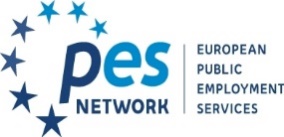 Powiatowy Urząd Pracy w Choszcznie w dniach 14-16 października 2019 roku po raz kolejny uczestniczył w działaniach skierowanych do pracodawców    w ramach sieci Europejskich Publicznych Służb Zatrudnienia pn. „EUROPEJSKIE DNI PRACODAWCÓW 2019”, których celem jest wspieranie współpracy pomiędzy pracodawcami  i publicznymi służbami zatrudnienia.Priorytety :- zachęcanie pracodawców do korzystania z pomocy specjalistów w procesie rekrutacji i selekcji kandydatów do pracy, elektronicznego zgłaszania ofert pracy za pośrednictwem strony PUP choszczno.praca.gov.pl/zgłoś ofertę pracy lub wortalu Publicznych Służb Zatrudnienia psz.praca.gov.pl,-   promowanie pomocy dla pracodawców finansowanej z Funduszu Pracy,- promowanie Krajowego Funduszu Szkoleniowego wśród pracodawców zainteresowanych finansowaniem kosztów kształcenia ustawicznego pracowników i pracodawcy.W tym celu pracownicy  tut. Urzędu  złożyli  bezpośrednie wizyty                                  u 51  pracodawców powiatu choszczeńskiego w siedzibach zakładu pracy (Choszczno – 17, Krzęcin – 15, Recz – 19). Podczas wizyt pracodawcy najczęściej pytali o zasady finansowania w ramach KFS oraz formy wspierające zatrudnienie bezrobotnego. W efekcie wizyt pozyskano 3 oferty pracy.14. Zatrudnienie cudzoziemcówLegalizacja zatrudnienia cudzoziemca w powiatowym urzędzie pracy przebiega w ramach jednej z dwóch niżej wymienionych form. Oświadczenie o powierzeniu wykonywania pracy cudzoziemcowi jest rejestrowane w PUP przez pracodawcę dla obywateli Armenii, Białorusi, Gruzji, Mołdawii, Rosji i Ukrainy. Uprawnia do wykonywania pracy niesezonowej krótkoterminowej bez zezwolenia przez okres 6 miesięcy w kolejnych 12 miesiącach. Ograniczenie 6 miesięcy pracy dotyczy konkretnego cudzoziemca, który może pracować na podstawie oświadczeń u więcej niż jednego pracodawcy, ale nie może przekroczyć limitu czasowego. Pracodawca jest zobowiązany do złożenia pisemnej informacji o podjęciu lub niepodjęciu pracy przez cudzoziemca.  Zezwolenie na pracę sezonową – typ S jest wydawane przez starostę  na wniosek podmiotu powierzającego wykonywanie pracy cudzoziemcowi na okresy oznaczone datami dla określonego cudzoziemca. Zezwolenie typu S służy usprawnieniu procedury zezwoleń na pracę wydawanych przez wojewodę. Uprawnia do wykonywania pracy sezonowej przez okres nie dłuższy niż 9 miesięcy w roku kalendarzowym w sektorze rolniczym, ogrodniczym lub turystycznym ( dla podklas PKD zaliczonych do prac sezonowych).Opłata za złożenie wniosku o zezwolenie na pracę  sezonową oraz za wpis oświadczenia do ewidencji  wynosi 30 zł. W 2019 r. w Powiatowym Urzędzie Pracy w Choszcznie do ewidencji wpisano: - 751 oświadczeń o powierzeniu wykonywania pracy cudzoziemcowi                    (w tym dla obywateli: Ukrainy - 631, Mołdawii - 68, Białorusi - 30, Gruzji - 20, Rosji - 2),- zarejestrowano 160 wniosków o wydanie zezwolenia na pracę sezonową,- wydano 129 zezwoleń na pracę sezonową cudzoziemców typu S (w tym dla obywateli: Ukrainy – 126, Mołdawii – 3).W omawianym roku pracodawcy złożyli 65 ofert pracy na 439 wolnych miejsc pracy, na które wydano informacje starosty na temat możliwości zaspokojenia potrzeb kadrowych podmiotu powierzającego wykonywanie pracy cudzoziemcowi.Wyszczególnienie31.12.19 r.31.12.19 r.31.12.18 r.31.12.18 r.31.12.17 r.31.12.17 r.Wyszczególnienieosób%osób%osób%Liczba bezrobotnych216710022531002455100Stopa bezrobocia-16,0-16,4-17,9Wskaźnik natężenia-7,2-7,4-7,9Liczba kobiet130960,4138161,3148360,4Z prawem do zasiłku 33515,531914,236114,7Zamieszkali na wsi141665,3144464,1155563,3Osoby w okresie do 12 mies. od dnia ukończenia nauki773,6542,4783,2Bez kwalifikacji zawodowych81237,574132,980832,9Bez doświadczenia zawodowego57426,561227,266427,0Kobiety, które nie podjęły zatrudnienia po urodzeniu dziecka 52424,257625,659124,1Do 30 roku życia58927,263328,167627,5Do 25 roku życia29413,630213,434514,1Długotrwale bezrobotni120255,5130057,7146859,8Powyżej 50 roku życia 59627,558826,165326,6Korzystające ze świadczeń z pomocy społecznej70,3301,330,1Posiadające co najmniej jedno dziecko do 6 r. ż.  46721,648921,750320,5Niepełnosprawni 823,8723,2793,2Wyszczególnienie31.12.19 r.31.12.19 r.31.12.18 r.31.12.18 r.31.12.17 r.31.12.17 r.Wyszczególnienieosób%osób%osób%Liczba bezrobotnych250100241100245100Wskaźnik natężenia-8,8-8,4-8,3Liczba kobiet15361,214560,213956,7Z prawem do zasiłku 3514,04819,93413,9w tym kobiet187,22711,2124,9Zamieszkali na wsi250100241100245100w tym kobiet 15361,214560,213956,7Wyszczególnienie31.12.19 r.31.12.19 r.31.12.18 r.31.12.18 r.31.12.17 r.31.12.17 r.Wyszczególnienieosób%osób%osób%Liczba bezrobotnych702100762100820100Wskaźnik natężenia-5,3-5,7-6,0Liczba kobiet42560,547161,850161,1Z prawem do zasiłku 10815,410213,413316,2w tym kobiet689,7658,5769,3Zamieszkali na wsi29341,730640,233841,2w tym kobiet 17424,819826,021626,3Wyszczególnienie31.12.19 r.31.12.19 r.31.12.18 r.31.12.18 r.31.12.17 r.31.12.17 r.WyszczególnienieOsób%osób%osób%Liczba bezrobotnych293100317100336100Wskaźnik natężenia-9,1-9,7-10,0Liczba kobiet16757,017755,819658,3Z prawem do zasiłku 4114,04815,14513,4w tym kobiet248,2185,7247,1Zamieszkali na wsi18964,520865,621864,9w tym kobiet 10736,512138,212637,5Wyszczególnienie31.12.19 r.31.12.19 r.31.12.18 r.31.12.18 r.31.12.17 r.31.12.17 r.Wyszczególnienieosób%osób%osób%Liczba bezrobotnych190100192100198100Wskaźnik natężenia-8,1-8,1-8,1Liczba kobiet12163,711861,512462,6Z prawem do zasiłku 3015,83116,1136,6w tym kobiet1910,0147,373,5Zamieszkali na wsi190100192100198100w tym kobiet 12163,711861,512462,6Wyszczególnienie31.12.19 r.31.12.19 r.31.12.18 r.31.12.18 r.31.12.17 r.31.12.17 r.WyszczególnienieOsób%osób%osób%Liczba bezrobotnych399100420100478100Wskaźnik natężenia-8,2-8,6-9,5Liczba kobiet24461,225761,228760,0Z prawem do zasiłku 6015,05412,98417,6w tym kobiet4010,0337,95210,9Zamieszkali na wsi27067,729470,033169,2w tym kobiet 17343,420047,621344,6Wyszczególnienie31.12.19 r.31.12.19 r.31.12.18 r.31.12.18 r.31.12.17 r.31.12.17 r.WyszczególnienieOsób%osób%osób%Liczba bezrobotnych333100321100378100Wskaźnik natężenia-9,7-9,1-10,5Liczba kobiet19959,821366,423662,4Z prawem do zasiłku 6118,33611,25213,8w tym kobiet309,0247,5277,1Zamieszkali na wsi22467,320363,222559,5w tym kobiet 13540,513241,113134,7Przedziały wiekowe31.12.2019 r.31.12.2019 r.31.12.2018 r.31.12.2018 r.31.12.2017 r.31.12.2017 r.Osób%osób%osób%18-24 lata29413,630213,434514,125-34 lata60027,766829,667727,635-44 lata48422,448321,453821,945-54 lata39118,041018,246218,855-59 lat24411,325411,430012,260-64 lata1547,01366,01335,4Razem216710022531002455100Wykształcenie31.12.2019 r.31.12.2019 r.31.12.2018 r.31.12.2018 r.31.12.2017 r.31.12.2017 r.Osób%osób%osób%Wyższe1346,21356,01455,9Policealne i średnie zawodowe38217,640618,039416,1LO28913,331013,831512,8Zasadnicze zawodowe61828,561827,473429,9Gimnazjalne i poniżej74434,478434,886735,3Razem216710022531002455100Gmina/ PowiatOgółemOgółemZ prawem do zasiłkuZ prawem do zasiłkuZamieszkali na wsiZamieszkali na wsiWskaźnik natężenia Gmina/ PowiatrazemkobietyrazemKobietyrazemkobietyWskaźnik natężenia Bierzwnik25015335182501538,8%Choszczno702425108682931745,3%Drawno29316741241891079,1%Krzęcin19012130191901218,1%Pełczyce39924460402701738,2%Recz33319961302241359,7%Powiat Choszczno2167130933519914168637,2%Źródła finansowania Kwota w tys. zł.LIMIT1 720,7 Program Operacyjny Wiedza Edukacja Rozwój             (PO WER)1 731,1Regionalny Program Operacyjny (RPO)2 059,9Rezerwa Ministra – osoby bezrobotne zamieszkujące na wsi240,0Rezerwa Ministra – aktywizacja zawodowa bezrobotnych w regionach wysokiego bezrobocia 500,0Krajowy Fundusz Szkoleniowy 180,3RAZEM6 432,0Forma aktywizacjiLiczba uczestników Staże367Szkolenia83Prace interwencyjne21Roboty publiczne72Prace społecznie użyteczne 207Refundacja kosztów wyposażenia i doposażenia stanowiska pracy27Dotacje67Razem844Forma aktywizacjiLiczba osób aktywizowanych w gminieLiczba osób aktywizowanych w gminieLiczba osób aktywizowanych w gminieLiczba osób aktywizowanych w gminieLiczba osób aktywizowanych w gminieLiczba osób aktywizowanych w gminieForma aktywizacjiBierzwnikChoszcznoDrawnoKrzęcinPełczyce ReczStaże3217352185339Szkolenia 104385116Prace interwencyjne1114140Roboty publiczne 103485114Prace społecznie użyteczne 274436125038Refundacja kosztów wyposażenia i doposażenia stanowiska pracy  2191023Przyznanie bezrobotnemu środków na podjęcie działalności gospodarczej /dotacje/8328694Razem903561174714094„Aktywizacja osób pozostających bez pracy w wieku 30 lat i więcej znajdujących się w szczególnie trudnej sytuacji na rynku pracy w powiecie choszczeńskim – V”refundacja wyposażenia lub doposażenia stanowiska pracy 16 osób, szkolenia zawodowe 14 osób,refundacja wyposażenia lub doposażenia stanowiska pracy 1 osoba.Forma usługi Liczba osób aktywizowanychPropozycja pracy1 156Propozycja stażu380Propozycja prac społecznie użytecznych 217Pośrednictwo pracy EURES 23Wizyta u doradcy klienta4 542Ogółem6 318Forma usługi Liczba osób aktywizowanychPorada indywidualna2 276Porada grupowa134Informacja indywidualna808Informacja grupowa 800Wizyta u doradcy klienta3 794Ogółem7 812Forma usługi Liczba osób aktywizowanychPropozycja szkolenia 81Wizyta u specjalisty ds. rozwoju zawodowego110Wizyta u doradcy klienta1 895Ogółem2 086Kierunki szkoleń:- operator koparkoładowarki kl. III-9 osób- spawanie blach i rur spoinami pachwinowymi metodą MAG 135-1 osoba- operator koparki jednonaczyniowej kl. III-1 osoba- operator wózków jezdniowych-4 osoby- kwalifikacja wstępna przyspieszona-3 osobyKierunki szkoleń:- operator koparkoładowarki kl. III-6 osób- spawanie blach i rur spoinami pachwinowymi metodą MAG 135-1 osoba- operator koparki jednonaczyniowej kl. III-1 osoby- prawo jazdy kat. CE-1 osoba- operator ładowarki-1 osoba- operator wózków jezdniowych-4 osobyKierunki szkoleń:Szkolenia grupowe:- ABC Przedsiębiorczości-50 osóbSzkolenia wskazane przez osobę uprawnioną:- przedłużanie rzęs metodą 3D ze stylizacją oprawy oczu-1 osobaLp.GminaOgółemw tym niepełnosprawnychw wieku do 30 latw wieku powyżej 50 latPozostali1.Bierzwnik1006222.Choszczno430213193.Drawno805034.Krzęcin502035.Pełczyce1115066. Recz60114OgółemOgółem83140637